	_____________________________  №  _________________________________О внесении изменений в административный регламент администрации города Чебоксары предоставления муниципальной услуги «Установление соответствия, изменение вида разрешённого использования земельных участков», утвержденный постановлением администрации города Чебоксары от 09.12.2022 № 4422В соответствии с Земельным кодексом Российской Федерации, Федеральным законом от 06.10.2003 № 131-ФЗ «Об общих принципах организации местного самоуправления в Российской Федерации», Федеральным законом от 27.07.2010 № 210-ФЗ «Об организации предоставления государственных и муниципальных услуг», в целях приведения нормативного правового акта администрации города Чебоксары в соответствие с законодательством Российской Федерации администрация города Чебоксары   п о с т а н о в л я е т: 1. Внести в административный регламент администрации города Чебоксары предоставления муниципальной услуги «Установление соответствия, изменение вида разрешённого использования земельных участков», утвержденный постановлением администрации города Чебоксары от 09.12.2022 № 4422, следующие изменения:1.1. В подпункте 3.3.6.3 пункта 3.3.6 подраздела 3.3 раздела III «Состав, последовательность и сроки выполнения административных процедур»:- в абзаце четвертом слова «главе администрации города Чебоксары» заменить словами «главе города Чебоксары»;- в абзаце пятом слова «главой администрации города Чебоксары» заменить словами «главой города Чебоксары».1.2. В Приложениях № 1, № 3 к Административному регламенту администрации города Чебоксары слова «Главе администрации города Чебоксары» заменить словами «В администрацию города Чебоксары».2. Настоящее постановление вступает в силу со дня его официального опубликования.3. Контроль за выполнением настоящего постановления возложить на заместителя главы администрации города по вопросам архитектуры и градостроительства – начальника управления архитектуры и градостроительства.Временно исполняющий полномочия главы города Чебоксары 				          	                Д.В. СпиринСОГЛАСОВАНО:С.В. ЛукинН.Г. ТимофееваД.Н. ШернюковВ.А. Степкова, 23-12-27МБУ «Управление территориального 
планирования» города ЧебоксарыПояснительная запискак проекту постановления администрации города Чебоксары«О внесении изменений в административный регламент администрации города Чебоксары предоставления муниципальной услуги «Установление соответствия, изменение вида разрешённого использования земельных участков», утвержденный постановлением администрации города Чебоксары от 09.12.2022 № 4422»В соответствии с пунктом 27 части 1 статьи 16 Федерального закона от 06.10.2003 № 131-ФЗ «Об общих принципах организации местного самоуправления в Российской Федерации» и в связи с кадровыми изменениями администрации города Чебоксары вносятся данные изменения.Проект постановления администрации города Чебоксары соответствует федеральному и региональному законодательству.Проект постановления не подлежит оценке регулирующего воздействия, поскольку им не устанавливаются новые или изменяются ранее предусмотренные муниципальными нормативными правовыми актами города Чебоксары обязанности для субъектов предпринимательской и инвестиционной деятельности.В случае подписания проекта постановления внесение изменений в другие муниципальные правовые акты города Чебоксары, признание их утратившими силу, либо отмена не требуется.Степкова В.А., 231227АДМИНИСТРАЦИЯ Г. ЧЕБОКСАРЫСПРАВКА К ПРОЕКТУ ПОСТАНОВЛЕНИЯ             Заместитель главы администрации по вопросам архитектуры  и градостроительства   вносящий вопрос     _____________________                                           (подпись)8. Данное решение до указанных в пункте адресатов доведено«    » _________________________ 2023 г.                             Заведующий общим отделом ______________________        А.Г. Николаева                                                                                                      (подпись)Чăваш РеспубликиШупашкар хулаадминистрацийěЙЫШĂНУ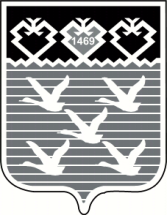 Чувашская РеспубликаАдминистрациягорода ЧебоксарыПОСТАНОВЛЕНИЕ Начальник правового управленияадминистрации города Чебоксары	Д.О. НиколаевНачальник отдела муниципальных услугадминистрации города ЧебоксарыН.А. Романова                                                от         2023 г.  №1.Наименование вопроса«О внесении изменений в административный регламент администрации города Чебоксары предоставления муниципальной услуги «Установление соответствия, изменение вида разрешённого использования земельных участков», утвержденный постановлением администрации города Чебоксары от 09.12.2022 № 4422»«О внесении изменений в административный регламент администрации города Чебоксары предоставления муниципальной услуги «Установление соответствия, изменение вида разрешённого использования земельных участков», утвержденный постановлением администрации города Чебоксары от 09.12.2022 № 4422»2. Вопрос вносится  управлением архитектуры и градостроительства  администрации                      управлением архитектуры и градостроительства  администрации                                                                                  (отдел, управление)                                                                             (отдел, управление)                                                                             (отдел, управление)                города Чебоксарыгорода Чебоксарыгорода Чебоксары3. Проект представлен3. Проект представленв                            2023 г.                                                                                    (дата)                                                                                    (дата)                                                                                    (дата)Все необходимые визы на обратной стороне первой страницы первого экземпляра имеются.Все необходимые визы на обратной стороне первой страницы первого экземпляра имеются.Все необходимые визы на обратной стороне первой страницы первого экземпляра имеются. 5. Докладывают Заместитель главы администрации города по вопросам архитектурыЗаместитель главы администрации города по вопросам архитектуры                                                                         (Ф.И.О. полностью, должность)и градостроительства – начальник управления архитектуры и градостроительства                                                                         (Ф.И.О. полностью, должность)и градостроительства – начальник управления архитектуры и градостроительства                                                                         (Ф.И.О. полностью, должность)и градостроительства – начальник управления архитектуры и градостроительства6. Список приглашенных 7. Список рассылки данного решения7. Список рассылки данного решенияАдминистрация г.Чебоксары                                                                             Администрация г.Чебоксары                                                                             Администрация г.Чебоксары                                                                             - 1 экз.МБУ «Управление территориального планирования» г. ЧебоксарыМБУ «Управление территориального планирования» г. ЧебоксарыМБУ «Управление территориального планирования» г. Чебоксары- 1 экз.